smlouva o díloDodávka a implementace rozvojových úloh informačního systému FaMa+ uzavřená podle § 2586 a následujících zákona č. 89/2012 Sb., občanského zákoníku, v platném zněníSmluvní stranySmluvní strany prohlašují, že údaje, které uvedly v tomto článku smlouvy, jsou v souladu s platnými zápisy v obchodním rejstříku a že osoby zde uvedené jsou oprávněny jednat jejich jménem. Smluvní strany se zavazují, že změny uvedených údajů oznámí bez prodlení druhé smluvní straně. Jestliže tak jedna strana neučiní, nahradí druhé straně veškerou škodu, která druhé straně vznikla opomenutím strany první.Podklady pro uzavření smlouvy a výklad pojmůPodkladem pro uzavření této smlouvy jsou dále uvedené dokumenty:Dokument Objednatele „Žádost o podání nabídky k veřejné zakázce malého rozsahu prostřednictvím Národního elektronického nástroje (NEN)“ ze dne 29.01.2019Dokument Objednatele „VZMR – Úprava IS FAMA, ev.č. N006/19/V00002820, Doplnění technické specifikace“ ze dne 13.02.2019Specifické pojmy a zkratky uvedené v této smlouvě jsou uvedeny včetně vysvětlujících definic v Příloze č. 1.Předmět smlouvyPředmětem smlouvy je závazek Zhotovitele realizovat dílo podle požadavků a za podmínek specifikovaných v této smlouvě a jejích přílohách a závazek Objednatele dílo převzít a za jeho provedení zaplatit Zhotoviteli cenu dle této smlouvy.Předmětem této smlouvy není dodávka hardware, základního software nebo dalšího software třetích stran, který je nutnou funkční součástí výsledného díla.Dílo je pro potřeby této smlouvy definováno jako upgrade programových komponent informačního systému FaMa+ (dále jen Systému) v rozsahu dle specifikace dílčích plnění uvedených v příloze č.1. smlouvy, realizovaných v uvedených fázích:Fáze realizace dílčích plnění, označené „-“, nejsou s ohledem na předmět díla relevantní a nebudou realizovány.Zhotovitel s odbornou péčí prohlašuje, že u dílčích plnění, jejichž součástí není poskytnutí licence, má Objednatel dostatek práv k jejich oprávněnému užití poskytnutých na základě předchozích smluv uzavřených mezi Zhotovitelem a Objednatelem, a že případný nedostatek těchto práv je právní vadou příslušného plnění.Způsob plněníJednotlivá dílčí plnění dle čl. III. odst. 3. této smlouvy budou provedena v dílčích krocích (fázích) dle Přílohy č. 2 a podle harmonogramu uvedeném v Příloze č. 4 této smlouvy.Zhotovitel se zavazuje spolupracovat spolu s Objednatelem na úspěšné realizaci projektu. Všechny smluvní strany se zavazují respektovat harmonogram prací uvedený v Příloze č. 4 této smlouvy.Podpora (dále jen Servisní služby) bude řešena v rámci samostatného smluvního vztahu ve formě servisní smlouvy.Zhotovitel je povinen po dobu záruky odstranit na svůj náklad vady a nedostatky díla, které budou oznámeny pověřenými osobami Objednatele po předání dílčího plnění.Předání díla bude smluvními stranami provedeno na základě Předávacího protokolu podepsaného pověřenými zástupci smluvních stran dle čl. XVII. odst. 1b.Licenční ujednáníZhotovitel prohlašuje, že vystupuje v pozici vykonavatele autorských práv uvedených programových komponent díla, které jsou dílem zaměstnaneckým a kolektivním dle § 58, § 59 zákona č. 121/2000 Sb., o právu autorském, o právech souvisejících s právem autorským a o změně některých zákonů (autorský zákon), v aktuálním znění. Zhotovitel prohlašuje, že má právo udělit Objednateli oprávnění k výkonu práva tyto moduly užít v souladu s podmínkami této smlouvy.Zhotovitel poskytuje Objednateli právo užít (licenci) veškerá autorská díla, která vzniknou na základě této smlouvy, za stejných podmínek a ve stejném rozsahu jako již na základě předchozích smluv poskytnul licenci k užití příslušné programové komponenty, o jejíž upgrade se jedná, ledaže se smluvní strany dohodnou na poskytnutí licence pro Objednatele výhodnější. Nelze-li na základě věty předchozí určit podmínky nebo rozsah licence k některému autorskému dílu, které vzniklo na základě této smlouvy, platí, že se k takovému autorskému dílu poskytuje licence za podmínek a v rozsahu sjednaném ve smlouvě č. KP/2491/2015/Ra ze dne 21. 10. 2015 ve znění dodatku č. 1 ze dne 22. 10. 2015, ledaže se smluvní strany dohodnou na poskytnutí licence pro Objednatele výhodnější.Objednatel může licenci postoupit pouze s písemným souhlasem Zhotovitele; o postoupení licence a o osobě postupníka je povinen Zhotovitele informovat bez zbytečného odkladu.Právo užití díla přechází na Objednatele dnem předání písemného Licenčního certifikátu, který je dokladem o poskytnutí licence, a podepsáním předávacího protokolu dílčího plnění smlouvy.Objednatel není oprávněn upravit či jinak měnit dílo, jeho název nebo označení Zhotovitele. Totéž platí i pro jednotlivé moduly i jiné části díla.Licence udělená na základě této smlouvy, resp. práva a povinnosti, přecházejí při zániku Objednatele na jeho právního nástupce.Termín a místo plněníDílčí plnění dle této smlouvy bude dodáno ve lhůtách uvedených v Příloze č. 4 na základě zaslání písemné Výzvy k dílčímu plnění smlouvy (dále jen Výzva). Zaslání Výzvy je vydání pokynu Objednatelem Zhotoviteli k započetí realizace dílčího plnění uvedeného ve Výzvě. Výzvou objednatel současně deklaruje svoji připravenost poskytnout součinnost , která je uvedena v příloze č.1. smlouvy, potřebnou pro realizaci daného dílčího plnění, včetně součinnosti, kterou bude pro Objednatele realizovat třetí strana.Místem plnění je Centrum informatiky, PMDV, FN Brno, pavilon T v sídlu Objednatele. V případě, že pro poskytnutí příslušné služby není nezbytná osobní přítomnost zaměstnanců Zhotovitele, budou služby Zhotovitele provedeny u Objednatele formou vzdáleného připojení Zhotovitele do vnitřní sítě Objednatele za dohodnutých podmínek obou smluvních stran.Zhotovitel se zavazuje oznámit objednateli konkrétní termín zahájení plnění této smlouvy nejméně pět pracovních dnů před plánovaným termínem dodání na Centrum informatiky, FN Brno XXXXX tel.: 532 23X XXX a písemně na e-mail: XXXXX@fnbrno.cz a XXXXX@fnbrno.cz. Bez tohoto oznámení není objednatel povinen provedené dílo převzít.V případě, že Objednatel nezajistí v požadovaných termínech součinnost na své straně, prodlužují se automaticky související termíny daného dílčího plnění (uvedené v Příloze č. 4 této smlouvy) o dobu prodlení zaviněného Objednatelem. Změna termínů bude s odůvodněním oznámena písemně nebo uvedena v zápisu z jednání.U dílčích plnění, jejichž předmětem je vytvoření nové integrační vazby na informační systémy třetích stran, je nutnou součástí celkové funkcionality integrační vazby realizace požadované součinnosti třetích stran, která je pro jednotlivá dílčí plnění konkretizovaná v příloze č.1 smlouvy. Tato součinnost a z ní vyplývající náklady třetích stran  nejsou součástí plnění Zhotovitele v této smlouvě. U těchto dílčích plnění může být Výzva zaslána až poté, co budou realizovány požadované součinnosti třetích stran. Součástí Výzvy bude i informace o stavu požadované součinnosti třetích stran-. Cena dílaCena je stanovena dohodou smluvních stran podle zákona č.526/1990 Sb., o cenách, ve znění pozdějších předpisů.Celková cena díla dle čl. III. této smlouvy činní 278.850,00Kč bez daně z přidané hodnoty (dále jen DPH). Cena je stanovena jako maximální a nepřekročitelná. Hodnota DPH při sazbě DPH 21% činí celkem 58.558,50Kč. Celková cena díla s DPH činí 337.408,50Kč. Ceny dílčích plnění bez DPH jsou uvedeny v následující tabulce:Platební podmínkyCena díla dle čl. VII. této smlouvy bude fakturována a uhrazena následujícím způsobem:Fakturu - daňový doklad vystaví Zhotovitel vždy za předaná dílčí plnění v zákonné lhůtě do 15 dnů po převzetí předmětu příslušného dílčího plnění Objednatelem.Splatnost faktur vystavených za dílčí plnění bude:60 dnů od data vystavení;Součástí faktur se splatností rozloženou do splátek bude splátkový kalendář, datum splatnosti faktury bude shodné s datem poslední splátky.Splátkovým kalendářem se rozumí pouze dohoda o postupné úhradě faktury, která neovlivňuje datum zdanitelného plnění.Datum uskutečnění zdanitelného plnění bude shodné s datem předání dílčího plnění Objednateli, tj. datem podpisu předávacího protokolu daného dílčího plnění.Faktura musí obsahovat všechny údaje uvedené v § 29, §29a a násl. zákona č. 235/2004 Sb., o dani z přidané hodnoty, ve znění platném k okamžiku vystavení faktury. Faktura musí dále splňovat náležitosti účetního dokladu dle § 11 zákona č. 563/1991 Sb., o účetnictví, ve znění pozdějších předpisů.Pokud faktura nebude obsahovat všechny zákonem a touto smlouvou stanovené náležitosti, je Objednatel oprávněn ji do data splatnosti vrátit Zhotoviteli s tím, že Zhotovitel je poté povinen fakturu opravit a uvést na ní novou lhůtu splatnosti. V takovém případě Objednatel není v prodlení s úhradou faktury.V případě, že Objednatel fakturu vrátil bezdůvodně, přestože je faktura správná a předepsané náležitosti obsahuje, lhůta splatnosti se nestaví a pokud Objednatel fakturu neuhradil v původním termínu splatnosti, je v prodlení.Faktura se platí bankovním převodem na účet druhé smluvní strany uvedený na faktuře. Povinnost Objednatele zaplatit Zhotoviteli vyúčtovanou dohodnutou cenu je splněna dnem odeslání platby z účtu Objednatele.DPH bude účtována podle legislativy platné v České republice v okamžiku vystavení daňového dokladu.V případě, že v okamžiku uskutečnění zdanitelného plnění bude Zhotovitel zapsán v registru plátců daně z přidané hodnoty jako nespolehlivý plátce, případně budou naplněny další podmínky § 109 zákona č. 235/2004 Sb., má Objednatel právo uhradit za Zhotovitele DPH z tohoto zdanitelného plnění, aniž by byl vyzván jako ručitel správcem daně Zhotovitele, postupem v souladu s § 109a zák. č. 235/2004 Sb., o dani z přidané hodnoty, ve znění pozdějších předpisů. Stejným způsobem bude postupováno, pokud plátce uvede ve smlouvě bankovní účet, který není uveden v registru plátců daně z přidané hodnoty či bude evidován jako nespolehlivá osoba.Pokud Objednatel uhradí částku ve výši DPH na účet správce daně Zhotovitele a zbývající částku sjednané ceny (relevantní část bez DPH) Zhotoviteli, považuje se jeho závazek uhradit sjednanou cenu za splněný.Zhotovitel je oprávněn postoupit své peněžité pohledávky za Objednatelem výhradně po předchozím písemném souhlasu Objednatele, jinak je postoupení vůči Objednateli neúčinné. Zhotovitel je oprávněn započítat své peněžité pohledávky za Objednavatele výhradně na základě písemné dohody obou smluvních stran, jinak je započtení pohledávek neplatné.Postoupení smlouvyPráva vyplývající z této smlouvy je smluvní strana oprávněna postoupit formou cese pouze s předchozím písemným souhlasem druhé smluvní strany.Převzetí povinností vyplývající z této smlouvy kterékoli smluvní straně třetí osobou, ať už ve formě intercese privativní či intercese kumulativní, je možné pouze s výslovným písemným souhlasem druhé smluvní strany.Ukončení smlouvyZa porušení této smlouvy podstatným způsobem se považuje, pokud:je Zhotovitel v prodlení s předáním díla nebo některé jeho dílčí části v souladu s článkem VI. a Přílohy č. 4 této smlouvy po dobu delší než 60 kalendářních dníje Objednatel v prodlení s úhradou faktury vystavené Zhotovitelem v souladu s čl. VIII. této smlouvy po dobu delší než 60 kalendářních dníV případě porušení této smlouvy podstatným způsobem dle odstavce č.1 tohoto článku kteroukoli smluvní stranou je druhá smluvní strana oprávněna tuto smlouvu vypovědět bez výpovědní doby.Objednatel je dále oprávněn vypovědět tuto smlouvu bez výpovědní doby v případě, že:na majetek Zhotovitele je vedeno insolvenční řízení nebo insolvenční návrh byl zamítnut pro nedostatek majetku Zhotovitele dle zákona č. 182/2006 Sb., o úpadku a způsobech jeho řešení (insolvenční zákon),Zhotovitel vstoupí do likvidace.Za den ukončení smlouvy výpovědí bez výpovědní lhůty (účinnost výpovědi) se považuje den, kdy byla písemná výpověď doručena příslušné smluvní straně.Odmítne-li smluvní strana, jíž je adresována zásilka obsahující výpověď, převzetí zásilky, považuje se tato zásilka za doručenou dnem odmítnutí takové zásilky.Výpovědí není dotčen nárok na náhradu škody vzniklé porušením podmínek smlouvy, ani nárok na zaplacení smluvní pokuty, který vznikl před účinností výpovědi, ani nárok Zhotovitele na zaplacení ceny za plnění řádně poskytnuté před účinností výpovědi.Závazky ObjednateleObjednatel se zavazuje poskytovat Zhotoviteli úplné, pravdivé a včasné požadavky a informace a součinnost v předem dohodnutých termínech a kvalitě potřebné k řádnému plnění závazků Zhotovitele, nejpozději do 2 pracovních dnů od jejich vyžádání není-li vzájemnou dohodou určeno jinak. Objednatel odpovídá za obsah a správnost předaných požadavků a informací a kvalitu poskytované součinnosti.Objednatel je povinen jmenovat oprávněné pracovníky odborných útvarů pro přímý styk s kontaktními osobami Zhotovitele a zajistit jejich součinnost.Objednatel zprostředkuje pro Zhotovitele vzdálené připojení k informačnímu systému FaMa+. Objednatel se zavazuje zajistit Zhotoviteli jím požadované potřebné informace systémového charakteru pro plnění podle této smlouvy.Pokud bude při realizaci integračních vazeb nutná spolupráce třetími stranami - s dodavateli provozní podpory okolních systémů, zajistí Objednatel na své náklady požadovanou součinnost.Jestliže v souvislosti s plněním této smlouvy vzniknou jakékoli dokumenty, zavazuje se Objednatel je bezodkladně připomínkovat nebo odsouhlasit. Pokud se Objednatel k předloženému dokumentu nevyjádří do 2 pracovních dnů, považuje se takový dokument za akceptovaný a Zhotovitel je oprávněn v příslušném plnění pokračovat.Objednatel zajistí na svůj náklad a jen v souvislosti s plněním předmětu díla podle této Smlouvy potřebné prostředí v místě provádění díla a školicí místnost dle požadavků Zhotovitele pro konání školení klíčových uživatelů Objednatele.Objednatel se zavazuje plnění poskytnuté Zhotovitelem zaplatit řádně a včas.Objednatel se zavazuje zajišťovat součinnost a maximální podporu oprávněných pracovníků odborných útvarů Objednatele při realizaci předmětu plnění této smlouvy a zprostředkovat kontaktním osobám Zhotovitele neprodleně, nejpozději do 2 pracovních dnů od vyžádání, přímý styk kontaktních osob Zhotovitele s pracovníky jednotlivých odborných útvarů Objednatele.Výhradní povinností Objednatele je zajistit pravidelné zálohování dat systému Objednatele tak, aby nedošlo k jejich ztrátě nebo poškození.Současně bude Objednatel vystupovat jako zadavatel a koordinátor součinností mezi Zhotovitelem a třetí stranou.Záruka a záruční servisZhotovitel odpovídá za vady, jež má dílo v době jeho předání.Zhotovitel neodpovídá za vady díla, které byly způsobeny nesprávným užitím systému Objednatelem v rozporu s dokumentací systému, třetí osobou nebo vyšší mocí.Zhotovitel se zavazuje, že dílo bude po dobu záruční lhůty způsobilé k použití pro obvyklý účel. Záruční lhůta se sjednává v délce 6 měsíců od podpisu Předávacího protokolu dílčího plnění.Záruční lhůta neběží po dobu, po kterou Objednatel nemohl předmět díla užívat pro vady díla, za které Zhotovitel odpovídá.Objednatel je povinen zjištěné vady oznámit Zhotoviteli písemnou formou na adresu sídla Zhotovitele, a to bez zbytečného odkladu po jejich zjištění.V každém případě hlášení zjištěné vady musí být vada co nejpodrobněji popsána, aby Zhotovitel mohl ihned zahájit práce na jejím odstranění.Právo Objednatele vyplývající ze záruky zaniká, pokud Objednatel neoznámí vady díla:bez zbytečného odkladu poté, kdy je zjistí,bez zbytečného odkladu poté, kdy mohly být zjištěny později při vynaložení odborné péče nejpozději však do konce záruční doby.Právo Objednatele vyplývající ze záruky lze uplatnit nejpozději do posledního dne záruční lhůty, přičemž i reklamace odeslaná Objednatelem v poslední den záruční lhůty se považuje za včas uplatněnou.Prokáže-li se ve sporných případech, že Objednatel reklamoval neoprávněně, tzn., že Zhotovitel za vadu neodpovídá, je Objednatel povinen uhradit Zhotoviteli veškeré náklady, vzniklé v souvislosti s odstraněním vady.Objednatel je povinen poskytnout Zhotoviteli součinnost potřebnou pro odstranění vady odstraňované v rámci záručních podmínek. Pokud tak neučiní, není Zhotovitel v prodlení s termínem nastoupení na odstranění vady ani s termínem pro odstranění vady.Lhůtu pro odstranění vady uplatňované v rámci záručních podmínek stanoví Objednatel s přihlédnutím k vyjádření Zhotovitele, zejména k nutnosti součinnosti třetí strany při odstraňování vady, a k povaze a rozsahu uplatňované vady. Pokud se Zhotovitel nevyjádří podle věty předchozí do dvou pracovních dnů, je Objednatel oprávněn stanovit lhůtu pro odstranění vady i bez tohoto vyjdáření, avšak s přihlédnutím k povaze a rozsahu uplatňované vady.Obdržení oznámení o uplatnění vady v rámci záručních podmínek Zhotovitel Objednateli bez zbytečného odkladu potvrdí.O odstranění vady uplatňované v rámci záručních podmínek sepíše Zhotovitel protokol, ve kterém Objednatel potvrdí odstranění vady, nebo uvede důvody, pro které nelze vadu odstranit.Závazky ZhotoviteleZhotovitel se zavazuje provést předmět plnění řádně, včas a v souladu s ustanoveními této smlouvy a Základního dokumentu projektu.Zhotovitel se zavazuje přidělit pro plnění předmětu této smlouvy potřebný počet dostatečně kvalifikovaných pracovníků tak, aby byla zajištěna potřebná kvalita předmětu plnění.Zhotovitel se zavazuje plnit své povinnosti vyplývající z této smlouvy s odbornou péčí. Zhotovitel odpovídá za kvalitu a včasnost vykonaných prací a školení a dodání písemných materiálů ve smyslu výše uvedených ustanovení.Zhotovitel se zavazuje informovat bez zbytečného odkladu Objednatele o veškerých skutečnostech, které jsou významné pro plnění závazků smluvních stran a zejména o skutečnostech, které mohou být významné pro rozhodování Objednatele v jednotlivých částech realizace předmětu plnění.Smluvní pokuty, sankcePro případ prodlení Objednatele s úhradou ceny dle čl. VII. této smlouvy má Zhotovitel nárok na zaplacení úroku z prodlení ze strany Objednatele dle platných právních předpisů.Pro případ prodlení Zhotovitele s dodáním dílčího plnění dle této smlouvy dle čl. VI. této smlouvy, má Objednatel nárok na smluvní pokutu ve výši 1 % z ceny dílčího plnění bez DPH, s nímž je Zhotovitel v prodlení, za každý den takového prodlení.Zhotovitel se pro případ prodlení se zahájením práce na odstranění Objednatelem oznámených vad díla zavazuje uhradit Objednateli smluvní pokutu ve výši 1% z ceny dílčího plnění bez DPH, kterého se vada týká, a to za každý takový případ a za každý den prodlení.Zhotovitel se pro případ prodlení s uvedením vadného díla opět do bezvadného stavu zavazuje uhradit Objednateli smluvní pokutu ve výši 1% z ceny dílčího plnění bez DPH, kterého se vada týká, a to za každý takový případ a za každý den prodlení. Tuto smluvní pokutu však Zhotovitel není povinen hradit za dobu, po kterou bylo příslušné prodlení způsobeno neposkytnutou součinnosti ze strany Objednatele nebo nerealizovaným dílem třetích stran v případě dílčích plnění integračních vazeb s informačními systémy třetích stran.Právo na náhradu škody způsobené porušením povinností vyplývajících z této smlouvy není nároky na smluvní pokuty dotčeno.Povinnost mlčenlivostiSmluvní strany mají povinnost zachovávat mlčenlivost o informacích, s nimiž přijdou do styku v souvislosti s realizací této smlouvy a které byly některou smluvní stranou písemně označeny za důvěrné (vše dále jen důvěrné informace).Smluvní strany mají zejména povinnost nesdělit, nevyzradit, nezpřístupnit nebo neumožnit zpřístupnění důvěrné informace třetí osobě. Dále mají povinnost zajistit, že jejich zaměstnanci či jakékoliv osoby, které pro ně vykonávají činnost, zachovají povinnost mlčenlivosti.Důvěrné informace mohou být smluvními stranami použity výhradně k plnění této smlouvy a k účelu, ke kterému byly poskytnuty.Zpřístupnění informací je možné vždy jen v nezbytném rozsahu.Smluvní strany se zavazují učinit opatření k ochraně důvěrných informací. Smluvní strany nesdělí ani nezpřístupní žádnou z důvěrných informací třetím osobám, nevyužijí ji k vlastnímu prospěchu nebo jinak nezneužijí. Povinnost poskytnout důvěrné informace v rozsahu nezbytně nutném orgánům nebo osobám majícím ze zákona právo na tyto informace a kontrolu činnosti subjektu tím není dotčena.Důvěrnými informacemi nejsou informace, o kterých tak stanoví zákon, informace, které je Objednatel povinen poskytnout nebo zpřístupnit třetí osobě nebo zveřejnit na základě právních předpisů, dále informace, které jsou veřejně přístupné nebo které se staly obecně známými za předpokladu, že se tak nestalo porušením některé povinnosti vyplývající z této smlouvy. Zpřístupnění informací je možné vždy jen v nezbytném rozsahu.Smluvní strany se zavazují chránit osobní údaje. Pokud se smluvní strany v rámci plnění dle této smlouvy dostanou do kontaktu s osobními údaji, jsou povinny je ochraňovat a nakládat s nimi plně v souladu s příslušnými právními předpisy, a to i po ukončení této smlouvy.Smluvní strany se zavazují pro případ, že se v průběhu plnění dle této smlouvy dostanou do kontaktu s údaji druhé smluvní strany vyplývajícími z její provozní činnosti, tyto údaje v žádném případě nezneužít, nezměnit ani jinak nepoškodit, neztratit či neznehodnotit.Povinnost mlčenlivosti dle tohoto článku trvá i po ukončení této smlouvy, ať už z jakéhokoliv důvodu, včetně odstoupení.V případě ukončení této smlouvy, ať už z jakéhokoliv důvodu, je smluvní strana povinna druhé straně vrátit poskytnuté důvěrné informace, pokud to jejich povaha připouští.Spolupůsobení při výkonu finanční kontrolyZhotovitel je podle § 2 písm. e) zákona č. 320/2001 Sb., o finanční kontrole ve veřejné správě a o změně některých zákonů (zákon o finanční kontrole), ve znění pozdějších předpisů, osobou povinnou spolupůsobit při výkonu finanční kontroly prováděné v souvislosti s úhradou zboží a služeb z veřejných výdajů.Ostatní ujednáníZodpovědní zaměstnanci smluvních stran oprávnění jednat v rámci této smlouvy:Smluvní strany se dohodly, že servisní podpora díla dodaného na základě této smlouvy bude upravena zvláštní smlouvou o zajištění servisní podpory.Obě strany se zavazují, že v souvislosti s plněním smlouvy učiní opatření k zajištění ochrany před šířením počítačových virů a nelegálních programů.Závěrečná ujednáníSmlouva představuje komplexní a úplné ujednání mezi smluvními stranami.Zhotovitel s ohledem na povinnosti Objednatele vyplývající zejména ze zákona č. 340/2015 Sb., zákon o registru smluv, ve znění pozdějších předpisů (dále jen „zákon o registru smluv“), souhlasí se zveřejněním veškerých informací týkajících se závazkového vztahu založeného mezi Zhotovitelem a Objednatelem touto smlouvou, zejména vlastního obsahu této smlouvy. Zveřejnění provede Objednatel. Ustanovení zákona č. 89/2012 Sb., občanský zákoník, v platném znění, o obchodním tajemství, se nepoužijí.Tato smlouva nabývá účinnost zveřejněním v registru smluv dle zákona o registru smluv.Zhotovitel bude po celou dobu plnění předmětu smlouvy oprávněným uživatelem nabízeného aplikačního programového vybavení.Veškeré právní vztahy založené, resp. vyplývající z této smlouvy, které zde nejsou výslovně upravené, včetně eventuálních řešení vzájemných sporů, se řídí ustanoveními příslušných právních předpisů České republiky. Změny a doplnění této smlouvy lze učinit pouze na základě písemné dohody smluvních stran. Takové dohody musí mít podobu datovaných, vzestupně číslovaných dodatků této smlouvy podepsanými jejich statutárními zástupci.Tato smlouva včetně příloh je vyhotovena ve 2 stejnopisech, z nichž každá strana obdrží po jednom vyhotovení. Obě vyhotovení jsou rovnocenná a mají platnost originálu.Autentičnost této smlouvy potvrzují smluvní strany svými vlastnoručními podpisy.Součástí smlouvy jsou tyto přílohy:Příloha č. 1:	Specifikace dílčích plněníPříloha č. 2:	Způsob realizace fází dílčích plněníPříloha č. 3:	Zásady pro přejímku předmětu plněníPříloha č. 4:	Termíny realizace dílčích plněníSpecifikace dílčích plněníSeznam a významy zkratekIntegrační vazba mobilních aplikací FaMa+ na Centrální evidenci ČKPožadavky objednateleZadáníZapracovat vazbu na Centrální evidenci ČK do mobilních aplikací FaMa+ přidělování ČK k novému a existujícímu majetku.Při přidělování ČK se budou využívat role samolepících štítků s natištěnými ČK v normě GS1. Struktura ČK GS1 obsahuje prefixy, které určují Typ entity, pro kterou je určen stanovený interval čísel. Jedním z těchto typů jsou ZP. Role s ČK budou rozděleny po klinikách/útvarech FNB. Při přidělování čárového kódu se bude provádět pouze kontrola na Typ ČK. Nebude se kontrolovat, zda přidělený ČK spadá do intervalu ČK přidělených dané klinice.ZdůvodněníPožadavek na vytvoření vazby na Centrální evidenci ČK (dále EČK) nebyl součástí předchozí zadávací dokumentace pro mobilní aplikace. Vytvoření vazby je reakcí na požadavek CI FNB kontrolovat činnosti při práci s ČK v normě GS1 dle dokumentace EČK.Specifikace nabízeného řešeníPostup přidělení ČK bude použit při:předávání nového ZP do užívání (nový ZP v tomto okamžiku ještě nemusí mít investiční ani inventární číslo),při přidělování ČK k existujícímu majetku, kde ještě ČK nebyl přidělen.Přidělení ČK k novému majetku ZPPro vyhledání nového majetku ZP (tvz. šablona bez přiděleného inventárního čísla) bude sloužit pole Kód Šablona, podle kterého bude následně zobrazen seznam ZP pro štítkování ČK. Následuje výběr jednoho ZP ze seznamu ZP pomocí zaškrtávacího pole. Položky ZP, které jsou určeny pro přidělení ČK k novému majetku splňují tuto podmínku:ZP, kde Kod = Šablona vložený dialogemZP je bez CK, tedy Evidencni_kod = nullZP je bez Inventárního čísla, tedy Inventarni_cislo = nullZP není vyřazeno, tedy Datum_vyrazeni = nullPo vybrání ZP ze seznamu nebude možné vybrat další. Bude tady možné mít zatržen pouze jediný přístroj ZP pro štítkování.Následuje povinné načtení nového ČK čtečkou čárových kódů do pole „Nový CK“. Při připojování ČK k novému majetku se budou využívat webové služby integračního rozhraní Caché (dále jen Caché):Query: pro získání informace, zda nasnímaný ČK již nebyl použit a pro kontrolu, zda je ČK určen pro daný typ tj. ZPPokud odpověď dotazu na načtený ČK bude validní, bude možné připojit ČK k ZP pomocí tlačítka – „Aplikovat nový CK u ZP“. Po vložení údaje a potvrzení operace se provede následující:Pro dohledaný ZP se zapíše údaj z atributu Nový CK do atributu Evidenční kód ve Fama+.Pro dohledaný ZP se zapíše datum potisku Novým CK – do atributu EK tisk/aktivace.Pokud je v mobilní aplikaci naplněno Nákladové středisko, pak se toto zapíše na šablonu do údaje OJ_Nákladové středisko (Kmenové_ NS).Pro uložení informace do EČK jaký ČK byl přidělen k ZP bude volána funkce StoreBarCode, jejíž součástí je atribut Metadata pro zaslání následujících informací o ZP zpět do EČK:Kód (Kod)Název (Nazev)Název z účetního sytému (Exter_Data.Ucto_nazev)Inventární číslo (Inventarni_cislo)Výrobní/Sériové číslo (Seriove_cislo)Výrobní model (VM_majetku.Nazev)Přidělení ČK k existujícímu majetku, opakované přidělení ČKPostup bude použit v případě, že:Majetek již má přiděleno inventární číslo, ale ČK zatím přidělen nebylMajetek již má přiděleno inventární číslo, ČK již přidělen byl a nyní je potřebné přidělit nový ČK. Postup je aplikován např. při poškození štítku s ČK.Majetek se dohledá zadáním:ČK, je-li k dispozici původní měněný ČK (zadá se ručně nebo pomocí čtečky),Inventárního čísla,Nákladového (kmenového) NS majetku.Po dohledání majetku se objeví informační okno o majetku s údajiInventární číslo – Inventarni_cisloNázev – NazevAlias název - Nazev_aliasVýrobní model - Kód /Název - VM_majteku.Kod + NazevVýrobní/Serové číslo - Seriove_cisloa aplikace si vyžádá odsouhlasení dohledaného majetku.Načtení nového ČK a další uživatelský postup probíhá shodně s předchozí kapitolou.Při opakovaném připojování ČK k majetku se budou využívat webové služby Caché v pořadí:Query: 	pro získání informace, zda nasnímaný ČK již nebyl použit a 
pro kontrolu, zda je ČK určen pro daný typ majetku např.: ZPBatchStoreBarCode: pro uložení informace do EČK jaký ČK byl poškozenBatchStoreBarCode: pro uložení informace do EČK jaký nový ČK byl přidělen=použit k majetkuPoznámka: Struktura integrační vazby Majetek založení mezi IS FaMa+ a MD Navision (dále NAV) neobsahuje atribut ČK. Protože mobilní aplikace FaMa+ pro přidělování ČK ke kartám majetku nebude jedinou aplikací pro daný účel ve FNB, doporučuje přenos přiděleného ČK k majetku v NAV řešit novou vazbou mezi systémy EČK a NAV.Kromě funkcionality Přidělení čárového kódu k existujícímu majetku, opakované přidělení ČK jsou zbývající volby mobilní aplikace určeny pro práci se ZP.Dodací podmínkyPožadovaná součinnostNíže uvedené součinnosti požadujeme zajistit Objednatelem:Vytvoření plně funkčního rozhraní na straně Caché pro webové služby typu Query, StoreBarCode a BatchStoreBarCode v testovacím a provozním prostředíPoskytnutí testovacích etiket s ČK evidovanými v EČK.Součinnost při testování a akceptačním řízení.Dostupnost vzdáleného připojení do testovacího a provozního prostředí IS FaMa+.Rozšíření modulu ProjektyPožadavky objednateleZadáníRozšířit modul Projektů o typ projektu, aktivnost projektu, citlivost na aktivnost projektu na žádankových a dispečinkových formulářích, realizace algoritmiky zneplatňovaní v hierarchii projektů.ZdůvodněníPožadavek na rozšíření funkčních vlastností modulu Projekty nebyl součástí zadávací dokumentace. Rozšíření funkcionality je dáno požadavky center odpovědnosti OIČ, OBO a MTZ.Specifikace nabízeného řešeníDruh projektuRealizace nového číselníku Druh projektů číselníkového atributu „Druh projektu“ na formuláři Projekty a Etapy 
vázaného na nový číselník Druh projektu.Práva pro zápis dat do číselníku Druhy projektů budou mít role Administrátor a Vedoucí dispečer CO.Aktivní projekt hierarchie a citlivost na příznak aktivity Zavedení nového atributu – zaškrtávacího pole „Aktivní projekt“ na formuláři Projekty a Etapy.S daným atributem bude spojena následující funkcionalita:Atribut bude zařazen do sloupců na seznamu projektů a bude možné dle něj filtrovat seznam projektů.Při nastavení příznaku neaktivní projekt budou nastaveny jako neaktivní i jeho podřízené projekty v hierarchii.Ve funkcích pro hierarchickou aktualizaci agregačních údajů projektu (plánované a skutečné náklady, termíny zahájení a termíny ukončení) nebudou zpracovány neaktivní projekty.Neaktivní projekt nebude možné připojit k žádance na formulářích Žádankového portálu ani na formuláři Dispečink žádanek.Dodací podmínky Požadovaná součinnostNíže uvedené součinnosti požadujeme zajistit objednatelem:Součinnost při testování a akceptačním řízení.Dostupnost vzdáleného připojení do testovacího a provozního prostředí IS FaMa+ u Objednatele.Úprava stávajícího opisu žádanky dle dodané šablonyPožadavky objednateleZadáníProvést úpravy ve stávajícím opisu žádanky dle dodané šablony.ZdůvodněníAktuálně požadovaná úprava tisku Opisu žádanky nebyla součástí předešlé zadávací dokumentace. Vytvoření nového opisu žádanky je reakcí na požadavek útvarů OHTS a OZT.Specifikace nabízeného řešeníRozsah plněníVytvoření nové šablony výstupní sestavy pro Opis žádanky dle předlohy zadané Objednatelem. Zařazení tisku Opisu žádanky do menu pro tisk sestav nad žádankou/zakázkou.Dodací podmínkyPožadovaná součinnostNíže uvedené součinnosti požadujeme zajistit objednatelem:Vytvoření a dodání šablony pro tisk Opisu žádanky nejpozději 2 týdny před doručením Výzvy.Součinnost při testování a akceptačním řízení.Dostupnost vzdáleného připojení do testovacího a provozního prostředí IS FaMa+ u Objednatele.Výzva k plnění smlouvyPožadavky objednateleZadáníVytvořit tiskový formulář Výzva k plnění smlouvy dle předložené šablony s výstupem do standardních výstupních formátů (PDF, DOC, XLS…).Následně umožnit uložení tiskové sestavy do souborového systému na pracovní stanici uživatele, tak aby bylo možné odeslání emailu s touto přílohou standardními nástroji elektronické pošty.ZdůvodněníPožadavek na formulář pro odeslání Výzvy k plnění smlouvy v IS FaMa+ nebyl součástí předchozí zadávací dokumentace. Realizace rozvojové úlohy je reakcí na požadavek útvaru OHTS.Specifikace nabízeného řešeníRozsah plněníPodle vzájemně odsouhlasené šablony bude vytvořena výstupní sestava, jejíž tisk bude volně přístupný v nástrojích pro Tisk. Dále bude generování a odeslání sestavy zařazeno do WF Žádanky po jejím schválení Schvalovatelem CO.Dodací podmínkyPožadovaná součinnostNíže uvedené součinnosti požadujeme zajistit objednatelem:Dodání pro „Výzvu k plnění smlouvy“ a odsouhlasení šablony Zhotovitelem nejpozději 2 týdny před doručením Výzvy.Součinnost při testování a akceptačním řízení.Dostupnost vzdáleného připojení do testovacího a provozního prostředí IS FaMa+ u Objednatele.Nastavení defaultního prefixu domény u mobilních aplikací FaMa+Požadavky objednateleZadáníÚprava mobilních aplikací FaMa+:umožnit nastavení defaultního prefixu domény „eko“ pro přihlašování do mobilní aplikace,doplnění atributu Umístění do mobilní aplikace Informace o ZP.ZdůvodněníPožadavky nebyly součástí zadávací dokumentace. Rozvojová úloha je reakcí na potřeby útvaru OZT.Specifikace nabízeného řešeníDefaultní prefix doményPři přihlašování uživatele mobilní aplikace nebude potřebné zadávat před název uživatele název jeho domény. Systém bude mít nastavenu defaultní hodnotu domény „eko“, která bude při autentifikaci uživatele automaticky doplněna k uživatelskému jménu (uživatel ji tedy nemusí zadávat při přihlašování do aplikace).Nový atribut UmístěníV rámci mobilní aplikace Informace o ZP bude na formulář Detail ZP doplněn atribut Umístění.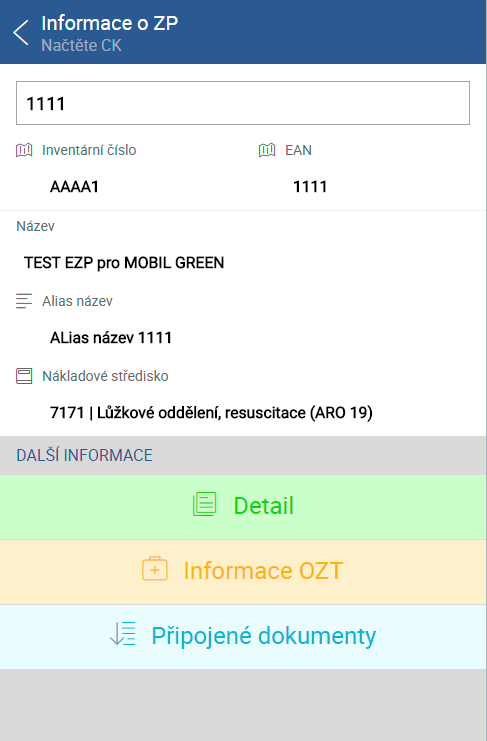 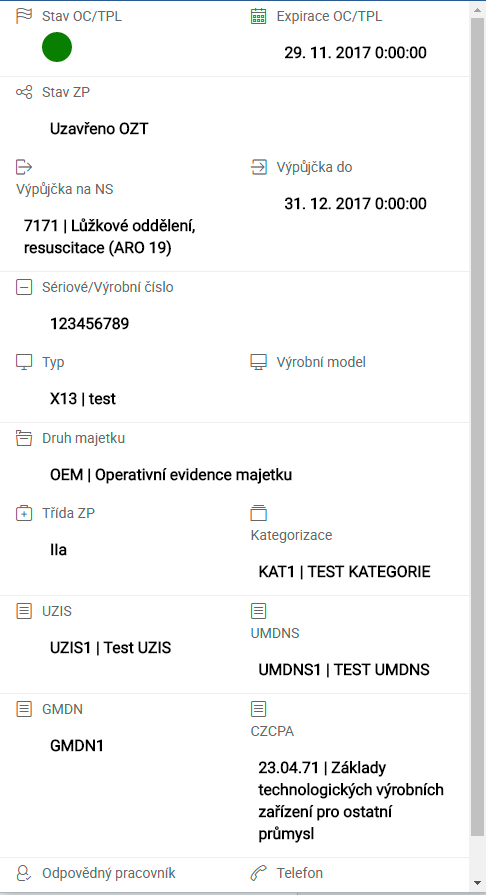 Pozn.: Mobilní aplikace neobsahuje funkcionalitu pro grafické zobrazování informací (výkresů).Dodací podmínkyPožadovaná součinnostNíže uvedené součinnosti požadujeme zajistit objednatelem:Součinnost při testování a akceptačním řízení.Dostupnost vzdáleného připojení do testovacího a provozního prostředí IS FaMa+ u Objednatele.Nový atribut CZ-CPA v položkách žádanky/zakázky.Požadavky objednateleZadáníDoplnit atribut CZ-CPA do položek žádanky/zakázky, doplnění CZ-CPA do přehledu plánovaných služeb a přehledu plánovaného materiálu.ZdůvodněníPožadavek nebyl součástí zadávací dokumentace. Úloha je reakcí na požadavek útvaru OBO.Specifikace nabízeného řešeníCZ-CPA v položkách žádanky/zakázkyDoplnění atributu CZ-CPA na formuláři pro zadávání položek žádanky:Externí služba plán,Materiál plán,a na formuláři Dispečink žádanek – záložka Plánované náklady včetně umožnění filtrování a třídění seznamu položek dle atributu CZ-CPA. Atribut bude mít provazbu na číselník CZ-CPA.CZ-CPA v přehledech Externí služba plán a Plánovaný materiálDoplnění atributu CZ-CPA do Přehledu:Externí služba plán – přehledPlánovaný materiál – přehledDo seznamu a detailu přehledového formuláře. Umožnění filtrování a třídění seznamu dle atributu CZ-CPA. Umožnění hromadné editace atributu hodnotou vybranou z definičního číselníku.Dodací podmínkyPožadovaná součinnostNíže uvedené součinnosti požadujeme zajistit objednatelem:Data pro naplnění číselníku CZ-CPA.Součinnost při testování a akceptačním řízení.Dostupnost vzdáleného připojení do testovacího a provozního prostředí IS FaMa+ u Objednatele.Úprava WF Obecné žádanky - možnost vrácení žádanky Žadateli dispečeryPožadavky objednateleZadáníUpravit Workflow obecné žádanky pro role HL_DIS, VDIS_CO, a DIS_CO: doplnit možnost vrácení žádanky Žadateli, nastavení do stavu „Vráceno_ZAD“ZdůvodněníPožadavek na změnu WF nebyl součástí zadávací dokumentace. Úloha reaguje na požadavek Hlavního dispečera a útvarů OHTS.Specifikace nabízeného řešeníRozsah plněníDo WF pro role HL_DIS, VDIS_CO, a DIS_CO bude doplněna volba vrácení žádanky Žadateli ke stornu a následné nastavení žádanky do stavu „Ke stornu ZAD“. Dispečer vrácení žádanky žadateli zdůvodní v povinném komentáři. Žadatel bude informován o vrácení žádanky emailovou notifikací.Ve stavu „Ke stornu ZAD“ bude mít žadatel možnost žádanku stornovat standardním způsobem.Dodací podmínkyPožadovaná součinnostNíže uvedené součinnosti požadujeme zajistit objednatelem:Součinnost při testování a akceptačním řízení.Dostupnost vzdáleného připojení do testovacího a provozního prostředí IS FaMa+ u Objednatele.Úprava WF Obecné žádanky - možnost vrácení žádanky pro doplnění rolemi Schvalovatel a ŘeditelPožadavky objednateleZadáníUpravit Workflow obecné žádanky pro role SCH_ZAD, SCH_CO - doplnit do WF možnost "Zaslat k doplnění" nebo "Zaslat k vyjádření" předešlému článku WF procesu.ZdůvodněníPožadavek na změnu WF nebyl součástí zadávací dokumentace. Úloha reaguje na požadavek Schvalovatelů žádanek a garanta procesu Obecné žádanky.Specifikace nabízeného řešeníVrácení žádanky Žadateli k vyjádřeníDo WF pro role VDIS_CO, SCH_CO a RED bude do WF doplněna volba „K vyjádření Žadatele“. Uvedené role vrácení žádanky k vyjádření zdůvodní v povinném komentáři. Žadatel bude informován o vrácení žádanky emailovou notifikací. Žadatel zpracuje vyjádření formou komentáře k žádance.Vrácení k doplnění rolí SCH_CODo WF pro role SCH_CO bude doplněna volba „Vrátit k doplnění VDIS_CO“ a následné nastavení žádanky do stavu „Vráceno k doplnění“. Schvalovatel CO vrácení žádanky zdůvodní v povinném komentáři. Vedoucí dispečer CO bude informován o vrácení žádanky emailovou notifikací.Ve stavu „Vráceno k doplnění“ bude mít Vedoucí dispečer CO možnost žádanku doplnit komentářem dle pokynů Schvalovatele CO nebo předat žádanku Dispečerovi CO k doplnění a po provedených úpravách standardním způsobem znovu poslat ke schválení Schvalovateli CO nebo žádanku odeslat Žadateli ke stornování.Vrácení k doplnění rolí REDDo WF pro roli Ředitel bude doplněna volba „Vrátit k doplnění SCH_CO“ a následné nastavení žádanky do stavu „Vráceno k doplnění“. Ředitel vrácení žádanky zdůvodní v povinném komentáři. Schvalovatel CO bude informován o vrácení žádanky emailovou notifikací.Ve stavu „Vráceno k doplnění“ bude mít Schvalovatel CO možnost žádanku doplnit komentářem dle pokynů Ředitele nebo žádanku vrátit k doplnění Vedoucímu Dispečerovi CO (dle předchozí kapitoly). Po provedených úpravách bude možné žádanku opět poslat standardním způsobem do schvalovacího procesu.Dodací podmínkyPožadovaná součinnostNíže uvedené součinnosti požadujeme zajistit objednatelem:Součinnost při testování a akceptačním řízení.Dostupnost vzdáleného připojení do testovacího a provozního prostředí IS FaMa+ u Objednatele.Nové atributy CPV a NIPEZ v položkách žádanky a přehledu plánovaných služeb a materiálu.Požadavky objednateleZadáníDoplnění atributů CPV a NIPEZ do položek žádanky/zakázky, doplnění CPV a NIPEZ do přehledu plánovaných služeb a přehledu plánovaného materiálu.ZdůvodněníPožadavek nebyl součástí zadávací dokumentace. Úloha je reakcí na požadavek útvaru OBO.Specifikace nabízeného řešeníDefiniční číselníky CZ-CPA, CPV a NIPEZNastavení přístupových práv pro aktualizace definičních číselníků pro role zadané Objednatelem.Provedení jednorázového importu dat do číselníků na základě importních souborů ve formátu xls v minimální datové struktuře:CZ-CPA: Kód, Název,CPV: Kód, Název, Komodita dle CPV (true/fals)NIPEZ: Kód, Název, Kód nadřízeného typuCPV, NIPEZ v položkách žádanky/zakázkyDoplnění LOV atributů CPV a NIPEZ na formuláři pro zadávání položek žádanky:Externí služba plán,Materiál plán,a na formuláři Dispečink žádanek – záložka Plánované náklady včetně umožnění filtrování a třídění seznamu položek dle atributu CPV resp. NIPEZ. Atributy budou mít provazbu na odpovídající definiční číselníky.CPV, NIPEZ v přehledech Externí služba plán a Plánovaný materiálDoplnění atributů CPV a NIPEZ do přehledů:Externí služba plán – přehledPlánovaný materiál – přehledZařadit atributy do seznamu a detailu přehledového formuláře. Umožnění filtrování a třídění seznamu dle atributů CPV a NIPEZ. Umožnění hromadné editace atributů hodnotou vybranou z definičního číselníku.Dodací podmínkyPožadovaná součinnostNíže uvedené součinnosti požadujeme zajistit objednatelem:Poskytnutí rolí pro aktualizaci a náhled do katalogů materiálu a služeb Součinnost při testování a akceptačním řízeníDostupnost vzdáleného připojení do testovacího a provozního prostředí IS FaMa+ u Objednatele.Způsob realizace fází dílčích plněníZásady pro přejímku předmětu plněníSmluvní strany sjednávají, že postup přejímky se bude uskutečňovat postupy stanovenými v této příloze:Jednotlivá dílčí plnění budou předávány Objednateli a jeho pověřeným osobám. Za předání jednotlivých dílčích předmětů plnění díla se považuje oboustranné potvrzení Předávacího protokolu.Jednotlivá dílčí plnění jsou splněna řádným vyřešením, a předáním/převzetím. Objednatel je povinen takto provedené práce převzít a zaplatit za ně sjednanou cenu.Termíny realizace dílčích plněníPoznámky:1) Termín zahájení dílčího plnění ve Výzvě je vázán na vytvoření smluvního vztahu Objednatele s třetí stranou, která bude dodavatelem realizačních výstupů potřebných pro zprovoznění dílčího plnění.2) Termín dodání je závislý na plnění dohodnuté součinnosti Objednatelem dle přílohy č.1.1.Obchodní firma:TESCO SW a.s.TESCO SW a.s.Sídlo:tř. Kosmonautů 1288/1, Hodolany, 779 00 Olomouctř. Kosmonautů 1288/1, Hodolany, 779 00 OlomoucIČO:258 92 533258 92 533DIČ:CZ699000785CZ699000785Zastoupená:XXXXX, předsedou představenstvaXXXXX, předsedou představenstvaBankovní spojení:Česká spořitelna, a.s.Česká spořitelna, a.s.Číslo účtu:5151342 / 08005151342 / 0800Zapsaná dne 16.10.2001 pod spisovou značkou B.2530 u Krajského soudu v Ostravě. Zapsaná dne 16.10.2001 pod spisovou značkou B.2530 u Krajského soudu v Ostravě. Zapsaná dne 16.10.2001 pod spisovou značkou B.2530 u Krajského soudu v Ostravě. dále jen Zhotovitel na straně jednédále jen Zhotovitel na straně jednédále jen Zhotovitel na straně jedné2.Obchodní firma:Fakultní nemocnice BrnoSídlo:Jihlavská 340/20, 625 00, Brno - BohuniceIČO:65269705DIČ:CZ65269705Zastoupená:XXXXX, MBA, ředitelem Bankovní spojení:Česká národní bankaČíslo účtu:71234621 / 0710Fakultní nemocnice Brno je státní příspěvková organizace zřízená rozhodnutím Ministerstva zdravotnictví. Nemá zákonnou povinnost zápisu do obchodního rejstříku, je zapsána v živnostenském rejstříku vedeném Živnostenským úřadem města Brna.Fakultní nemocnice Brno je státní příspěvková organizace zřízená rozhodnutím Ministerstva zdravotnictví. Nemá zákonnou povinnost zápisu do obchodního rejstříku, je zapsána v živnostenském rejstříku vedeném Živnostenským úřadem města Brna.dále jen Objednatel na straně druhédále jen Objednatel na straně druhéDílčí plněníVystavení
licencíZpracování realizační studieVýrobaIntegrační vazbyImplementaceTestováníŠkoleníIntegrační vazba mobilních aplikací FaMa+ na Centrální evidenci ČK--XXXX-Rozšíření modulu Projekty--X-XX-Úprava stávajícího opisu žádanky dle dodané šablony--X-XX-Výzva k plnění smlouvy--X-XX-Nastavení defaultního prefixu domény u mobilních aplikací FaMa+--X-XX-Nový atribut CZ-CPA v položkách žádanky/zakázky--X-XX-Úprava WF Obecné žádanky - možnost vrácení žádanky Žadateli dispečery----XX-Úprava WF Obecné žádanky - možnost vrácení žádanky pro doplnění rolemi Schvalovatel a Ředitel----XX-Nové atributy CPV a NIPEZ v položkách žádanky a přehledu plánovaných služeb a materiálu.--X-XX-Dílčí plněníCena bez DPHDPH 21%Cena s DPHIntegrační vazba mobilních aplikací FaMa+ na Centrální evidenci ČK74 250,00 Kč15 592,50 Kč89 842,50 KčRozšíření modulu Projekty49 500,00 Kč10 395,00 Kč59 895,00 KčÚprava stávajícího opisu žádanky dle dodané šablony16 500,00 Kč3 465,00 Kč19 965,00 KčVýzva k plnění smlouvy29 700,00 Kč6 237,00 Kč35 937,00 KčNastavení defaultního prefixu domény u mobilních aplikací FaMa+14 850,00 Kč3 118,50 Kč17 968,50 KčNový atribut CZ-CPA v položkách žádanky/zakázky41 250,00 Kč8 662,50 Kč49 912,50 KčÚprava WF Obecné žádanky - možnost vrácení žádanky Žadateli dispečery13 200,00 Kč2 772,00 Kč15 972,00 KčÚprava WF Obecné žádanky - možnost vrácení žádanky pro doplnění rolemi Schvalovatel a Ředitel9 900,00 Kč2 079,00 Kč11 979,00 KčNové atributy CPV a NIPEZ v položkách žádanky a přehledu plánovaných služeb a materiálu.29 700,00 Kč6 237,00 Kč35 937,00 KčCELKEM278 850,00 Kč58 558,50 Kč337 408,50 Kča)ve věcech smluvníchZa Objednatele:XXXXXmailto: XXXXX@fnbrno.czZa Zhotovitele:XXXXX, tel. +420 XXX XXX XXX, mailto: XXXXX@tescosw.czb)ve věcech organizačních a akceptačních:Za Objednatele:XXXXX, tel.: +420 532 23X XXXmailto: XXXXX@fnbrno.czZa Zhotovitele:XXXXX, tel.: +420 587 333 XXX, +420 XXX XXX XXX
mailto: XXXXX@tescosw.cz V Brně dne:V Olomouci dne: XXXXX,XXXXXředitel předseda představenstvaFakultní nemocnice BrnoTESCO SW a.sza Objednateleza ZhotoviteleZkratkaVýznamBTKBěžná technická kontrolaCachéInformační systém společnosti C System pro vytváření integračních webových rozhraníCOCentrum odpovědnostiČKČárový kódDBRelační databázový systémDPHDaň z přidané hodnotyECKCentrální evidence Čárového kódu ve FN BrnoEPElektronický podpisFAMA+Informační systém pro Facility Management od společnosti Tesco SWGS1Globální standard čárového kódu pro identifikaci, automatický sběr dat a jejich komunikaci mezi obchodními partnery.ISInformační systémPDFPortable Document Format – přenosný formát dokumentů vyvinutý společností Adobe.RSČRRegistr smluv České republikyVZMRVeřejná zakázka malého rozsahuWFWorkflow - automatizace celého nebo části podnikového procesu, během kterého jsou dokumenty, informace nebo úkoly předávány od jednoho účastníka procesu ke druhému podle sady procedurálních pravidel tak, aby se dosáhlo nebo přispělo k plnění celkových resp. globálních podnikových procesůXLS, XLSXFormát souborů MS OfficeXMLExtensible Markup Language - rozšiřitelný značkovací jazyk vyvinutý a standardizovaný konsorciem W3C.ZPZdravotnické prostředkyFázeRealizační výstupZáznamZpůsob provedeníSouvisející podmínky plnění fázeZpracování Realizační studieDokument „Realizační studie“ detailně popisující řešení dílaPředávací protokolWord dokument, který bude zpracován na základě uskutečněného workshopu se zástupci Objednatele. Součástí dokumentu bude souhrn realizovatelných požadavků Objednatele.Dokument „Realizační studie“ popisuje řešení díla. Konečná podoba dokumentu „Realizační studie“ bude Objednateli předána předávacím protokolem.Výroba specifikVerze softwaru obsahující požadovanou funkcionalitu.Verze softwaru obsahující požadovanou funkcionalitu.Úprava integračních vazebUpravené, zprovozněné a otestované integrační vazby na okolní systémy Objednatele v rozsahu této smlouvy.Předávací protokolRealizace (úpravy) integračních vazeb bude předána předávacím protokolem podepsaným oprávněnými zaměstnanci obou smluvních stran určených ve věcech organizačních a akceptačních touto smlouvou.Zapojení třetích stran bude probíhat na základě smluv, které uzavřou či mají uzavřeny Objednatel s třetí stranou. Objednavatel se v nich zaváže zajistit u třetích stran adekvátní součinnost a plnění termínů při těchto subdodávkách.Implementace
do testovacího prostředí Řešení dílčího plnění implementované v testovacím prostředí Objednatele.Oznámemí o implementaci do testovacího prostředí 
Konfigurace databázových a webových služeb, parametrická nastavení IS FaMa+ v rozsahu nutném pro provoz dílčího plnění.Objednatel poskytne součinnost Zhotoviteli při konfiguracích databázových, webových, adresářových služeb, apod. v rozsahu požadavku Zhotovitele.TestováníOdstraňování vad, konzultace s pověřenými uživateli. Prokázání funkcionality řešení dle akceptačních kritériíPokyn k implementaci 
do provozního prostředíObjednatel a Zhotovitel provádějí testování předem dohodnutým způsobem vzájemné součinnosti.Splnění akceptačních kritériíŠkoleníZaškolení vybraných uživatelů.Prezenční listinaŠkolení realizované formou:
- prezentace s podrobným výkladem 
– výkladu s praktickým výcvikemJednotlivá školení uživatelů budou deklarována prezenčními listinami s podpisy účastníků. Rozsah školení je stanoven dohodou. 
1 školitel školí maximálně 10 osob. Školení s praktickým výcvikem vyžadují školitele a asistenta výcviku.Implementace
do provozního prostředíŘešení dílčího plnění implementované do provozního prostředí Objednatele.Předávací protokol 
Předání bude realizováno protokolem podepsaným oprávněnými zaměstnanci obou smluvních stran určených ve věcech organizačních a akceptačních touto smlouvou.Objednatel poskytne součinnost Zhotoviteli při konfiguracích databázových, webových, adresářových služeb, apod. v rozsahu požadavku Zhotovitele.Dílčí plnění Smluvní termíny realizaceSmluvní termíny realizaceSmluvní termíny realizaceSmluvní termíny realizaceSmluvní termíny realizaceDílčí plnění Termín zahájení (TZ) Dodání do testovacího prostředíTestování2)Implementace do provozního prostředí2)Předání 
dílčího plnění2)Integrační vazba mobilních aplikací FaMa+ na Centrální evidenci ČKTZ je definován obdržením Výzvy od Objednatele1)TZ + 3 týdnyTZ + 5 týdnůTZ + 6 týdnůTZ + 6 týdnůRozšíření modulu ProjektyTZ je definován obdržením Výzvy od ObjednateleTZ + 4 týdnyTZ + 5 týdnůTZ + 6 týdnůTZ + 6 týdnůÚprava stávajícího opisu žádanky dle dodané šablonyTZ je definován obdržením Výzvy od ObjednateleTZ + 2 týdnyTZ + 4 týdnůTZ + 5 týdnůTZ + 6 týdnůVýzva k plnění smlouvyTZ je definován obdržením Výzvy od ObjednateleTZ + 3 týdnyTZ + 4 týdnůTZ + 5 týdnůTZ + 6 týdnůNastavení defaultního prefixu domény u mobilních aplikací FaMa+TZ je definován obdržením Výzvy od ObjednateleTZ + 4 týdnyTZ + 5 týdnůTZ + 6 týdnůTZ + 6 týdnůNový atribut CZ-CPA v položkách žádanky/zakázkyTZ je definován obdržením Výzvy od ObjednateleTZ + 4 týdnyTZ + 5 týdnůTZ + 6 týdnůTZ + 6 týdnůÚprava WF Obecné žádanky - možnost vrácení žádanky Žadateli dispečeryTZ je definován obdržením Výzvy od ObjednateleTZ + 2 týdnyTZ + 4 týdnůTZ + 5 týdnůTZ + 6 týdnůÚprava WF Obecné žádanky - možnost vrácení žádanky pro doplnění rolemi Schvalovatel a ŘeditelTZ je definován obdržením Výzvy od ObjednateleTZ + 2 týdnyTZ + 4 týdnůTZ + 5 týdnůTZ + 6 týdnůNové atributy CPV a NIPEZ v položkách žádanky a přehledu plánovaných služeb a materiálu.TZ je definován obdržením Výzvy od ObjednateleTZ + 4 týdnyTZ + 5 týdnůTZ + 6 týdnůTZ + 6 týdnů